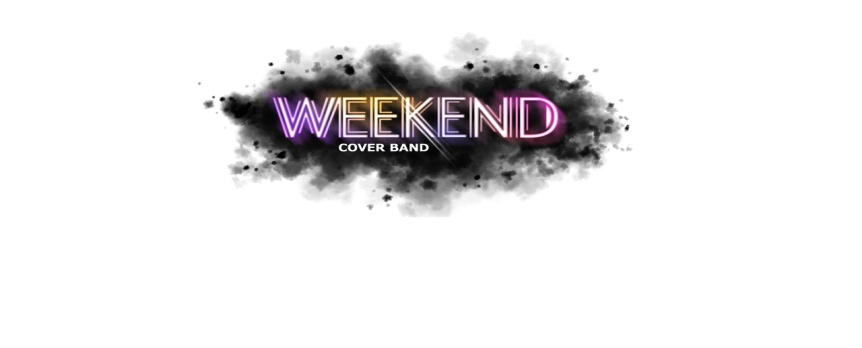 Технический райдерДля полноценной настройки группе требуется не менее 60 минут (при готовой к работе и отстроенной концертной звуковой аппаратуре).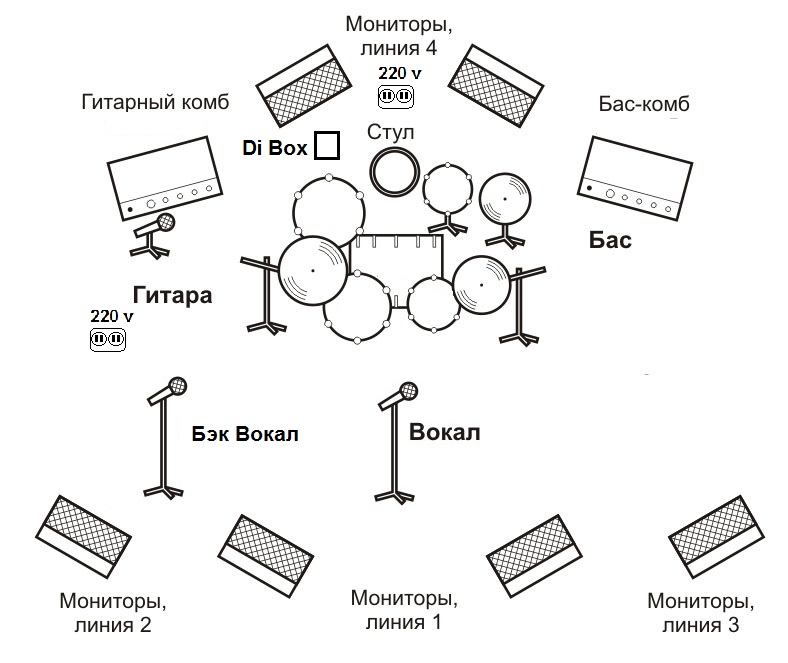 Ударная установка:«Tama», «Yamaha», «Sonor», «Pearl».Комплектация: том; том; большой барабан;2 стойки под тарелки типа «журавль» с фетровыми прокладками и фиксирующими гайками!;Стойка под хай-хет;Стойка под малый барабан;Стульчик для барабанщика с регулируемой высотой сидения;ковровое покрытие под ударную установку.Гитарная техника: Басовая комбо-система («Ampeg», «Ashdown», «Fender», «Trace Elliot», «Hartke») мощностью не менее 300 Вт;Гитарная комбо-система («Fender», «Marshall», «Vox»,) мощностью 50-100 Вт. c футсвичем и разрывомМонитоpингМощность и количество мониторных линий выставляется с учётом и в соответствии с размерами сцены и мощностью портального аппарата (обязательно оговаривается заранее), но не менее 2-х мониторных линий.ПодзвучкаВ залах на 50-200 мест – мощность порталов не менее 3 (5) кВт - 70% SUB; на 200-500 мест – 5 (7) кВт - 70% SUB; на 500-1000 мест – 10 (15) кВт- 70% SUB. Розетки  Обязательно наличие розеток около барабанов и около гитарного комбо! Микшеpный пульт не менее 16 каналов (Allen heath, midas verona, Soundcraft,Yamaha m7 cl,), с двумя параметрическими сЕрединами!ГОЛОСОВАЯ ОБРАБОТКА (HALL, DELAY)ТАК ЖЕ ПРИВЕСТВУЕТСЯ НАЛИЧИЕ МОНИТОРНЫХ И ПОРТАЛЬНЫХ ЭКВАЛАЙЗЕРОВК началу саундчека всё оборудование должно быть закоммутировано и настроено.Принимающая сторона предоставляет квалифицированных техников для проведения концерта имеющих опыт работы с живыми группами, которые будут находится в зале во время выступления, а так же смогут выступить в роли звукорежиссера. Качество выступление группы напрямую зависит от качества выполнения всех условий технического райдера! Благодарим за понимание!
По техническим вопросам :Михаил 89172419990 mangeerec@gmail.comFOH Ch. Source Mic/Dl FOH inserts 1Kick D112 или Shure Beta 52Comp gate2Snare TopShure SM 57 Comp gate3Hi HatShure SM81 или AKG 4514Том 12",SM 57 или Sennheiser E604Gate 5Том 16" SM 57 или Sennheiser E604Gate 6Over Head LShure SM81 или AKG 4517Over Head RShure SM81 или AKG 4518Bass D.I.Comp 9GuitarSM 5710VocalShure 58 или Shure Beta 58AComp 11Backing vocalShure Beta 58A12Playback D.I.13Hall14Delay